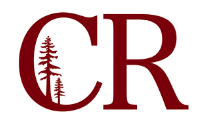 Guided Pathways Committee	November 13, 20184:15pm – 5:15pm
FM - 106NotesParticipants: Angelina Hill, Joe Hash, Paul Chown, George Potamianos, Amber Buntin, Matt McCann, Tina Vaughan, Rianne Connor, Cathy Cox, Erin Wall (telepresence), Bernadette Johnson (telepresence), Nicole Bryant Lescher (telepresence), Kintay Johnson (telepresense), Angela Stewart (Telepresence), Tami Matsumoto (Telepresence)1.0Review and approve/deny Basic Skills funding requestsCommittee reviews BSI goals in order to more effectively evaluate funding requests.OEI Online Teaching Conference Proposal – it appears to be in line with overall goals to improve the quality of DE education. There is concern that this does not engage with math, English, and ESL which are the focus of basic skills but on experienced DE staff. Do we ask for a teach out from the conference that focuses on how DE modalities can be used for Basic Skills? The committee would like to table this proposal until the agenda comes outInnovate Conference: the committee would like to have Lisa come to the meeting to provide more information.CAP conference – approvedSC 202 Computer Lab (approved) – There is concern about the total cost of ownership for this lab. Replacement and maintenance costs are not accounted for. This is a campus wide issue and it is unclear how to manage this. The classroom would be well utilized especially for transfer level math. Is it reasonable to ask the division to make a program review request for continued maintenance?2.0Re-visit (or review) CR’s Guided Pathways Plan - Identify committee objectives to stay on trackWe are putting on focus groups with students to help inform Guided Pathways planning. We have developed a set of questions for the focus groups that closely align with the pathways.We held a CTE Pathways Summit with high school counselors as detailed in the plan. Established a career education liaison and an MOU with HSU to have a transfer specialist on campus. There is a concern that not all faculty and staff across campus of the changes to transfer lever courses and placements. We need to review our approach to disseminating this information to college staff and to students. Developing marketing materials and a press release.It is important to have a dialogue or debrief at the end of this semester to see how the discontinuance of accuplacer went and how we can further improve the placement process.3.0Discuss ESL multiple measures background survey Chancellor’s Office is asking for feedback about this survey and the most promising question(s)Postponed until next meeting.